Wrinkle in Time JournalName _______________________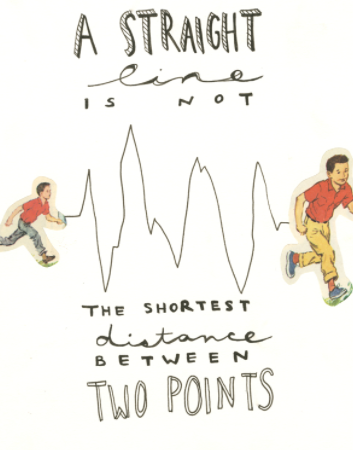 Chapter 1Journal EntryFill out this diary entry from Meg’s perspective.  Make sure you include the events that happened along with her feelings.Draw a picture of Mrs. Whatsit in the space provided.Chapter 2Describe Mrs. Who, and then draw a picture of her in the space provided.Chapter 3Meg’s home and Calvin’s home are very different.  Use this Venn diagram to compare the two homes.  MEG         	        BOTH           	 CALVIN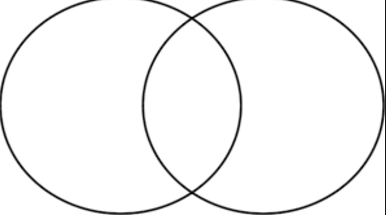 Chapter 4Fill out this diary entry from Meg’s perspective.  Make sure you include the events that happened along with her feelings.Chapter 5Explain what a tesseract is. Use an illustration to explain it.Chapter 6Describe the Happy Medium, and then draw a picture of her in the space provided.Use the Venn diagram to compare Camazotz to our country. Camazotz  		both  		 USAChapter 7Make a prediction about:Chapter 8Describe the IT, and then draw a picture of IT in the space provided.Chapter 9Fill out this diary entry from Meg’s perspective.  Make sure you include the events that happened along with her feelings.Chapter 10Fill out this diary entry from Meg’s perspective.  Make sure you include the events that happened along with her feelings.Chapter 11Who is Aunt Beast and what does she do for Meg? Why does Meg have trouble describing things to her?Why did the author include Aunt Beast in the story?Chapter 12Why was Meg chosen to go get Charles ?What was the key to Meg saving Charles?The main theme of this book is that love can triumph over evil.  Give examples of this theme from the book.CharlesMegCalvin